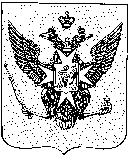 Муниципальный Советгорода ПавловскаРЕШЕНИЕот  30  января 2019 года							№ 1/2.1О назначении отчета перед населением депутатов Муниципального Совета города Павловска по результатам деятельности за 2018 год 
	В соответствии с Федеральным законом от 06.10.2003 N 131-ФЗ «Об общих принципах организации местного самоуправления в Российской Федерации», Законом Санкт-Петербурга от 23.09.2009 № 420-79 «Об организации местного самоуправления в Санкт-Петербурге», Уставом внутригородского муниципального образования Санкт-Петербурга город ПавловскМуниципальный Совет города Павловска  
РЕШИЛ: 
	1. Назначить отчет перед населением депутатов Муниципального Совета города Павловска по результатам деятельности за 2018 год на      14.03.2019 в 16.00  по  адресу: Павловск, Конюшенная ул., д. 7, ЦККД «Павловск».	2. В целях информирования населения муниципального образования города Павловска о предстоящем отчете депутатов Муниципального Совета опубликовать настоящее решение в газете «Наш Павловск» и разместить на официальном сайте муниципального образования в сети интернет: http://www.mo-pavlovsk.ru. 	3.   Настоящее решение вступает в силу со дня его принятия.	4.  Контроль за исполнением настоящего решения возложить на Главу муниципального образования города Павловска.Глава муниципального образования города Павловска								В.В. Зибарев